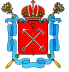 ТЕРРИТОРИАЛЬНАЯ ИЗБИРАТЕЛЬНАЯ КОМИССИЯ № 11РешениеСанкт-ПетербургО регистрации кандидатом в депутаты Муниципального Совета внутригородского муниципального образования Санкт-Петербурга муниципальный округ Северный шестого созыва по избирательному округу № 63 Стройнова Николая АндреевичаПроверив соответствие порядка выдвижения кандидата в депутаты Муниципального Совета внутригородского муниципального образования Санкт-Петербурга муниципальный округ Северный шестого созыва по избирательному округу № 63 Стройнова Николая Андреевича требованиям Федерального закона от 12.06.2002 г. № 67-ФЗ «Об основных гарантиях избирательных прав и права на участие в референдуме граждан Российской Федерации», Закона Санкт-Петербурга от 21.05.2014 № 303-46 «О выборах депутатов муниципальных советов внутригородских муниципальных образований Санкт-Петербурга» и необходимые для регистрации документы, Территориальная избирательная комиссия № 11 установила, что порядок выдвижения кандидата в депутаты Муниципального Совета внутригородского муниципального образования Санкт-Петербурга муниципальный округ Северный шестого созыва по избирательному округу № 63 и представленные им необходимые для регистрации кандидата документы соответствуют требованиям статей 24 и 26 Закона Санкт-Петербурга «О выборах депутатов муниципальных советов внутригородских муниципальных образований Санкт-Петербурга». Исходя из вышеизложенного и руководствуясь статьями 24-29 Закона Санкт-Петербурга от 21.05.2014 № 303-46 «О выборах депутатов муниципальных советов внутригородских муниципальных образований Санкт-Петербурга», руководствуясь постановлением Санкт-Петербургской избирательной комиссии от 23.06.2016 №151-7 "О возложении полномочий избирательной комиссии внутригородского муниципального образования Санкт-Петербурга муниципальный округ Северный на Территориальную избирательную комиссию № 11", решила:Зарегистрировать Стройнова Николая Андреевича, 1986 года рождения, временно неработающего, проживающего в Санкт-Петербурге, выдвинутого Региональным отделением в Санкт-Петербурге Всероссийской политической партии «ПАРТИЯ РОСТА» в городе Санкт-Петербурге, кандидатом в депутаты Муниципального Совета внутригородского муниципального образования Санкт-Петербурга муниципальный округ Северный шестого созыва по избирательному округу №63 на основании выдвижения кандидата избирательным объединением в 19 часов 31 минут 2019 года.Выдать кандидату Стройнову Николаю Андреевичу удостоверение о регистрации установленного образца согласно приложению к настоящему решению.Разместить настоящее решение на официальном сайте Территориальной избирательной комиссии № 11 в информационно-телекоммуникационной сети «Интернет».Контроль за исполнением настоящего решения возложить на председателя Территориальной избирательной комиссии №11 К.Г.Степанова.Председатель 	                                                                                 К.Г. СтепановСекретарь  	                                                                                          А.И. КемаеваПриложение к решениюТерриториальной избирательной комиссии № 11от 11.07.2019 № 73-4-63«11» июля 2019 года№ 73-4-63 Выборы депутатов Муниципального Советавнутригородского муниципального образования Санкт-Петербурга муниципальный округ Северный шестого созываУДОСТОВЕРЕНИЕСТРОЙНОВ НИКОЛАЙ АНДРЕЕВИЧзарегистрирован(а) «11» июля 2019 г. в 19 часов 31 минут кандидатом в депутаты Муниципального Советавнутригородского муниципального образования Санкт-Петербурга муниципальный округ Северный шестого созыва, выдвинутогопо многомандатному избирательному округу № 63Председатель Территориальной                                     МПизбирательной комиссии № 11   __________________К.Г. Степанов                                                                                                    (подпись)                                Действительно до «08» октября 2019 г.(при предъявлении паспорта или заменяющего его документа)